Образац 1.2.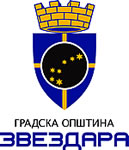 ГРАДСКА ОПШТИНА ЗВЕЗДАРАДЕО 11. ПОДАЦИ О ОРГАНИЗАЦИЈИ ПОДНОСИОЦУ ПРЕДЛОГА ПРОГРАМА НАПОМЕНА: Годишње програме наведене у овом обрасцу подноси Спортски савез Звездара, сходно члану 138. став 5. Закона о спорту.2. ПОДАЦИ О ОРГАНИЗАЦИЈИ НОСИОЦУ ПРОГРАМАПотребна средства за реализацију програма:4. ПОДАЦИ О ПРОГРАМУ – ДИРЕКТНИ ТРОШКОВИОРГАНИЗАЦИЈА ОПШТИНСКИХ ТАКМИЧЕЊА4.1 Мали  фудбалНапомена:4.2. КошаркаНапомена:4.3. ОдбојкаНапомена:4.4. РукометНапомена:4.5. АтлетикаОрганизациони трошкови  Првенства општине  у атлетици Мале олимпијске игре5. Трошкови закупа термина у спортским објектима за општинска такмичењаТрошкови организације лекарских прегледа за ученике који учествују на првенству општине Трошкови набавке пехара за општински ниво такмичењаТрошкови набавке реквизита за општински ниво такмичења9. ПОДАЦИ О ПРОГРАМУ – ИНДИРЕКТНИ ТРОШКОВИХонорар  огранизатора општинског нивоa такмичења Организациони трошкови канцеларије организатора општинског нивоа такмичења11. РЕКАПИТУЛАЦИЈА ПОТРЕБНИХ СРЕДСТАВА - РАСХОДИИЗЈАВА: Изјављујем да смо упознати и сагласни да Градска општина Звездара није у обавези да одобри и финансира предложени програм. Изјављујем, под материјалном и кривичном одговорношћу, да су подаци наведени у овом обрасцу и документима поднетим уз овај образац истинити и веродостојни.Изјављујем да Градска општина Звездара може сматрати, у складу са Законом о спорту, да је предлог програма повучен уколико се не одазовемо позиву за закључење уговора у року од осам дана од дана позива или не извршим тражена прецизирања и интервенције у предлогу програма. Место и датум: _______________________________РУКОВОДИЛАЦ ПРОГРАМА                    ЛИЦЕ ОВЛАШЋЕНО ЗА ЗАСТУПАЊЕ ___________________________                   ПОДНОСИОЦА ПРЕДЛОГА ПРОГРАМА                                                                         _______________________________________                                                       М.П.Образац 6.2.ГРАДСКА ОПШТИНА ЗВЕЗДАРАИЗВЕШТАЈ  О  РЕАЛИЗОВАНОМПРОГРАМУ ШКОЛСКОГ СПОРТСКОГ ТАКМИЧЕЊА НА ОПШТИНСКОМ НИВОУ У  ______ ГОДИНИ   ШКОЛСКА_____. (друго полугодиште) – _______. (прво полугодиште)Подаци о организацији реализатору програмаИЗВЕШТАЈ О ОДРЖАНОМ ОПШТИНСКОМ  ПРВЕНСТВУ  У ______________ Напомена: уз образац извештаја приложити шему КУП система такмичења са сатницом и резултатима утакмица, пласманом екипка, за сваку категорију посебно. У којој мери је програм реализован:Који  медији су пратили реализацију програма:Непосредни учесници у реализацији програма:Број професора физичке културе: ____________;Број судија: ____________;Број дежурних лекара: _____________;Обезбеђење – број дежурних лица: _______________; Организатори програма- број ангажованих лица _________;Напомена: за сваки напред наведени бројчани податак учесника у реализацији програма потребно је приложити табелу са списком непосредних учесника у програму (име, презиме, занимање) са обрачуном потребних средстава за њиховим ангажовање (за учеснике у програму са којима је склопљен уговор о ангажовању – приложити уговор).  Потребна средства за реализацију програма:Финансијски извештај о реализованом програму:Напомена: Финансијски извештај можете предати као посебан документ у Excel табели која је у прилогу. Ако се одлучите за попуњавање табела у овом документу, проширивати табеле за број редова колико је потребно.Напомена: уз структуру трошкова приложити основ за плаћање – фотокопије уговора, предрачуна и рачуна, изводе и сл.                          Укупна финансијска средства: Евалуација програма (на који начин је програм евалуиран и шта су показали резултати евалуације). Сугестије за унапређење програма Кратак опис проблема који су се јавили током реализације програма:Својим потписом гарантујем да су информације наведене у формулару и прилозима тачне.Место и датум: _______________________________РУКОВОДИЛАЦ ПРОГРАМА              				ЛИЦЕ ОВЛАШЋЕНО ЗА ЗАСТУПАЊЕ 				                    				ПОДНОСИОЦА ПРЕДЛОГА ПРОГРАМА                                    ___________________________   		.ПРЕДЛОГ ПРОГРАМА ШКОЛСКИХ СПОРТСКИХ ТАКМИЧЕЊА ОПШТИНСКИ НИВО ТАКМИЧЕЊАУ 20____. ГОДИНИНАЗИВ ОРГАНИЗАЦИЈЕ: ..........................................................АПЛИКАЦИОНИ ФОРМУЛАРПун назив:Седиште и адреса:Број телефона:Факс:Е-маил:Интернет страна (Wеб страна)Особа за контакт (име, презиме, адреса, мејл, телефон, мобилни телефон:Пун назив:Скраћени називСедиште и адреса:Број телефона:Факс:Е-маил:Интернет страна (Wеб страна)Број текућег рачуна и назив и адреса банке:Број текућег рачуна за финансирање годишњих програма и назив и адреса банкеПорески идентификациони број:Матични број:Особа за контакт (име, презиме, адреса, мејл, телефон, мобилни телефон:Грана/област  спортаРанг гране спорта у Националној категоризацији  спортоваРанг надлежног националног гранског спортског савезаОрган код кога је организација регистрована и регистарски бројИме и презиме, функција, датум избора и дужина мандата лица овлашћеног за заступање, адреса, мејл, телефон, мобилни телефонИме и презиме председника органа управе организације, адреса, мејл и телефонУкупан број чланова (по категоријама)Број регистрованих и број категорисаних (по категоријама) спортистаБрој регистрованих жена спортистаБрој регистрованих и број категорисаних (по категоријама) спортских стручњакаУкупан број запосленихУкупан број спортских организација чланова организацијеДатум одржавања последње Изборне скупштинеДатум одржавања последње седнице СкупштинеУкупни приходи у претходној години. Укупни приходи у претходној години из јавних прихода (сви извори), укључујући и јавна предузећа и друге организације којима је оснивач Република Србија, АП и ЈЛСПланирани приходи у текућој години.Да ли  постоје ограничења у коришћењу имовине и обављању делатности (стечај,  ликвидација, забрана обављања делатности)Да ли организација има у току судске и арбитражне спорове (које и вредност спора)Да ли је организација у последње две године правноснажном одлуком кажњена за прекршај или привредни преступ у вези са својим финансијским пословањем, коришћењем имовине, раду са децом и спречавању негативних појава у спортуДа ли организација има блокаду рачуна, пореске дугове или дугове према организацијама социјалног осигурањаНазив програма који је у претходној години финансиран из јавних прихода,  број уговора, датум подношења извештаја и да ли је реализација програма позитивно оцењенаБрој под којим је организација уписана у матичној евиденцији и датум уписаБрој и датум решења спортског инспектора о испуњености услова за обављање спортских активности и делатностиРанг спортске организације према Категоризацији спортских организација у ЈЛСОЧЕКИВАНИ ИЗВОРИ ПРИХОДАВисина планираних средставаГрад Београд - Секретаријат за спорт и омладинуМинистарство омладине и спортаДруга министарства/државни органи (навести који)ОпштинаСопствена средстваСпортски савез Спонзори (који)Донатори (који)Остали извори УКУПНИ ПРИХОДИУкупни трошкови програмаИзнос који се потражује од Градске општине Звездара% укупних трошкова програма који се тражи од Секретаријата за спорт и омладинуМАЛИ ФУДБАЛСПОРТСКЕ САЛЕ / ТЕРЕНИ1.2.3.4.5.6.ВРЕМЕ ОДРЖАВАЊА1.2.3.4.5.6.Р.бУзрасна категоријаБрој школаБрој екипаБрој утакмицаТРОШКОВИ РЕАЛИЗАЦИЈЕ ТАКМИЧЕЊАТРОШКОВИ РЕАЛИЗАЦИЈЕ ТАКМИЧЕЊАТРОШКОВИ РЕАЛИЗАЦИЈЕ ТАКМИЧЕЊАТРОШКОВИ РЕАЛИЗАЦИЈЕ ТАКМИЧЕЊАТРОШКОВИ РЕАЛИЗАЦИЈЕ ТАКМИЧЕЊАТРОШКОВИ РЕАЛИЗАЦИЈЕ ТАКМИЧЕЊАТРОШКОВИ РЕАЛИЗАЦИЈЕ ТАКМИЧЕЊАР.бУзрасна категоријаБрој школаБрој екипаБрој утакмицаСуђењеДелегатЛекарОрганизаторНапоменаУкупни нето трошковиУкупни бруто трошкови1V - VI разред ученици2V - VI разред ученице3VII - VIII разред ученици4VII - VII разред ученице5I - IV година средње школе ученици6I - IV година средње школе ученицеУкупноКОШАРКАСПОРТСКЕ САЛЕ / ТЕРЕНИ1.2.3.4.5.6.7.8.ВРЕМЕ ОДРЖАВАЊА1.2.3.4.5.6.7.8.Р.бУзрасна категоријаБрој школаБрој екипаБрој утакмицаТРОШКОВИ РЕАЛИЗАЦИЈЕ ТАКМИЧЕЊАТРОШКОВИ РЕАЛИЗАЦИЈЕ ТАКМИЧЕЊАТРОШКОВИ РЕАЛИЗАЦИЈЕ ТАКМИЧЕЊАТРОШКОВИ РЕАЛИЗАЦИЈЕ ТАКМИЧЕЊАТРОШКОВИ РЕАЛИЗАЦИЈЕ ТАКМИЧЕЊАТРОШКОВИ РЕАЛИЗАЦИЈЕ ТАКМИЧЕЊАТРОШКОВИ РЕАЛИЗАЦИЈЕ ТАКМИЧЕЊАР.бУзрасна категоријаБрој школаБрој екипаБрој утакмицаСуђењеДелегатЛекарОрганизаторНапоменаУкупни нето трошковиУкупни бруто трошкови1V - VI разред ученици2V - VI разред ученице3VII - VIII разред ученици4VII - VII разред ученице5I - IV ср. школе ученици6I - IV ср. школе ученицеУкупноОДБОЈКАОДБОЈКАОДБОЈКАСПОРТСКЕ САЛЕ / ТЕРЕНИ1.2.3.4.5.6.7.8.СПОРТСКЕ САЛЕ / ТЕРЕНИ1.2.3.4.5.6.7.8.СПОРТСКЕ САЛЕ / ТЕРЕНИ1.2.3.4.5.6.7.8.СПОРТСКЕ САЛЕ / ТЕРЕНИ1.2.3.4.5.6.7.8.СПОРТСКЕ САЛЕ / ТЕРЕНИ1.2.3.4.5.6.7.8.СПОРТСКЕ САЛЕ / ТЕРЕНИ1.2.3.4.5.6.7.8.ВРЕМЕ ОДРЖАВАЊА1.2.3.4.5.6.7.8.ВРЕМЕ ОДРЖАВАЊА1.2.3.4.5.6.7.8.ВРЕМЕ ОДРЖАВАЊА1.2.3.4.5.6.7.8.ВРЕМЕ ОДРЖАВАЊА1.2.3.4.5.6.7.8.ВРЕМЕ ОДРЖАВАЊА1.2.3.4.5.6.7.8.Р.бУзрасна категоријаБрој школаБрој школаБрој екипаБрој утакмицаТРОШКОВИ РЕАЛИЗАЦИЈЕ ТАКМИЧЕЊАТРОШКОВИ РЕАЛИЗАЦИЈЕ ТАКМИЧЕЊАТРОШКОВИ РЕАЛИЗАЦИЈЕ ТАКМИЧЕЊАТРОШКОВИ РЕАЛИЗАЦИЈЕ ТАКМИЧЕЊАТРОШКОВИ РЕАЛИЗАЦИЈЕ ТАКМИЧЕЊАТРОШКОВИ РЕАЛИЗАЦИЈЕ ТАКМИЧЕЊАТРОШКОВИ РЕАЛИЗАЦИЈЕ ТАКМИЧЕЊАТРОШКОВИ РЕАЛИЗАЦИЈЕ ТАКМИЧЕЊАТРОШКОВИ РЕАЛИЗАЦИЈЕ ТАКМИЧЕЊАР.бУзрасна категоријаБрој школаБрој школаБрој екипаБрој утакмицаСуђењеДелегатЛекарЛекарОрганизаторНапоменаУкупни нето трошковиУкупни бруто трошковиУкупни бруто трошкови1V - VI разред ученици2V - VI разред ученице3VII - VIII разред ученици4VII - VII разред ученице5I - II ср. школе ученици6I - II ср. школе ученице7III - IV ср. школе ученици8III - IV ср. школе ученицеУкупноРУКОМЕТРУКОМЕТРУКОМЕТСПОРТСКЕ САЛЕ / ТЕРЕНИ1.2.3.4.5.6.7.8.СПОРТСКЕ САЛЕ / ТЕРЕНИ1.2.3.4.5.6.7.8.СПОРТСКЕ САЛЕ / ТЕРЕНИ1.2.3.4.5.6.7.8.СПОРТСКЕ САЛЕ / ТЕРЕНИ1.2.3.4.5.6.7.8.СПОРТСКЕ САЛЕ / ТЕРЕНИ1.2.3.4.5.6.7.8.СПОРТСКЕ САЛЕ / ТЕРЕНИ1.2.3.4.5.6.7.8.ВРЕМЕ ОДРЖАВАЊА1.2.3.4.5.6.7.8.ВРЕМЕ ОДРЖАВАЊА1.2.3.4.5.6.7.8.ВРЕМЕ ОДРЖАВАЊА1.2.3.4.5.6.7.8.ВРЕМЕ ОДРЖАВАЊА1.2.3.4.5.6.7.8.ВРЕМЕ ОДРЖАВАЊА1.2.3.4.5.6.7.8.Р.бУзрасна категоријаБрој школаБрој школаБрој екипаБрој утакмицаТРОШКОВИ РЕАЛИЗАЦИЈЕ ТАКМИЧЕЊАТРОШКОВИ РЕАЛИЗАЦИЈЕ ТАКМИЧЕЊАТРОШКОВИ РЕАЛИЗАЦИЈЕ ТАКМИЧЕЊАТРОШКОВИ РЕАЛИЗАЦИЈЕ ТАКМИЧЕЊАТРОШКОВИ РЕАЛИЗАЦИЈЕ ТАКМИЧЕЊАТРОШКОВИ РЕАЛИЗАЦИЈЕ ТАКМИЧЕЊАТРОШКОВИ РЕАЛИЗАЦИЈЕ ТАКМИЧЕЊАТРОШКОВИ РЕАЛИЗАЦИЈЕ ТАКМИЧЕЊАТРОШКОВИ РЕАЛИЗАЦИЈЕ ТАКМИЧЕЊАР.бУзрасна категоријаБрој школаБрој школаБрој екипаБрој утакмицаСуђењеДелегатЛекарЛекарОрганизаторНапоменаУкупни нето трошковиУкупни бруто трошковиУкупни бруто трошкови1V - VI разред ученици2V - VI разред ученице3VII - VIII разред ученици4VII - VII разред ученице5I - II ср. школе ученици6I - II ср. школе ученице7III - IV ср. школе ученици8III - IV ср. школе ученицеУкупноАТЛЕТИКАМЕСТО ОДРЖАВАЊАР.б.Узрасна категоријаБрој школаБрој екипаВреме одржав.Нето трошкови реализације такмичењаБруто трошкови реализације такмичења1V - VI разред ученици2V - VI разред ученице3VII - VIII разред ученици4VII - VII разред ученице5I - IV година средње школе ученици6I - IV година средње школе ученицеУкупноР.б.Организационе потребеБрој ангажованих лицаБрој сати реализације такмичењаНето потребна средства по сатуУкупно нето потребна средстваУкупно бруто потребна средства1Судије2Закуп стадиона3Озвучење4Дежурни лекар5Физичко обезбеђење6Обележавање стаза, изнајмљивање реквизитаУкупноСТРУКТУРА ТРОШКОВИ ПРОГРАМА                         ''МАЛЕ ОЛИМПИЈСКЕ ИГРЕ''Потребна средства1.2.3.4.5.6.УКУПНИ ТРОШКОВИ ПРОГРАМАР. Б.Општинско такмичењеБрој сати трајања такмичењаНето потребна средства по сатуУкупно нето потребна средстваУкупно бруто потребна средства1Мали фудбал(бр. категорија ____)2Кошарка (бр. категорија ____)3Одбојка(бр. категорија ____)4Рукомет(бр. категорија ____)УкупноР. Б.ПрограмБрој екипаБрој ученикаЦена поједничаног прегледаУкупна цена прегледа1Мали фудбал2Кошарка 3Одбојка4Рукомет5Атлетика6Мале олимпијске игреУкупноР. Б.ПрограмБрој екипаБрој гарнитура пехараЦена једне гарнитуре пехараУкупна цена пехара1Мали фудбал(бр. категорија ____)2Кошарка (бр. категорија ____)3Одбојка4Рукомет (бр. категорија ____)5Атлетика(бр. категорија ____)6Мале олимпијске игре(бр. категорија ____)УкупноР. Б.ПрограмНазив реквизитаБрој потребних реквизитаЦена поједничаног реквизитаУкупна цена реквизита1Мали фудбал(бр. категорија ____)2Кошарка (бр. категорија ____)3Одбојка4Рукомет(бр. категорија ____)5Атлетика(бр. категорија ____)6Мале олимпијске игре(бр. категорија ____)УкупноР. Б.Основне информацијеПотребни подаци1Име и презиме2Стручна спрема3Године радног стажа4Назив радног места5Потребна средства за организацију 1 општинског такмичења6Потребна средства за организацију 5 општинских  такмичења  7Друга такмичења (шах, џудо...) – навести којаР. Б.Структура трошковаПотребна средства на месечном нивоуУкупна средства за наредну годину1Књиговодствени трошкови2Закуп канцеларије3Трошкови инфо стана4ПТТ трошкови5Електрична енергија6Интернет7Канцеларијски материјал (папир, коверте, фасцикле...)8Тонер за копир апарат9Остало - навестиУкупноР. Б.Структура потребних средставаПотребна средства у нето износуПотребна средства у бруто износуДИРЕКТНИ ТРОШКОВИ1Првенство општине у малом  фудбалу (бр. категорија ____)2Првенство општине у кошарци (бр. категорија ____)3Првенство општине у одбојци(бр. категорија ____)4Првенство општине у рукомету(бр. категорија ____)5Првенство општине у атлетици(бр. категорија ____)6Организациони трошкови првенства општине у атлетици7Организациони трошкови других такмичења (шах, џудо...)8Трошкови закупа термина у спортским објектима9Трошкови организације лекарских прегледа10Трошкови набавке пехара11Трошкови набавке реквизита12Програм ''Мале олимпијске игре''(бр. категорија ____)13Трошкови закупа канцеларије14Трошкови хонорара координатораДИРЕКТНИ ТРОШКОВИ УКУПНОИНДИРЕКТНИ ТРОШКОВИ15Организациони трошкови канцеларијеУКУПНО ДИРЕКТНИ И ИНДИРЕКТНИ ТРОШКОВИПРОЦЕНАТ ДИРЕКТНИХ ТРОШКОВА У ОДНОСУ НА УКУПНА СРЕДСТВАПРОЦЕНАТ ИНДИРЕКТНИХ ТРОШКОВА У ОДНОСУ НА УКУПНА СРЕДСТВАПун назив организације:Седиште и адреса:Број телефона:Факс:Е-mail:Интернет страна (Web страна):Број банковног рачунаПорески идентификациони број (ПИБ):Особа за контакт:Мобилни тел:Правни статус носиоца програма (удружење, привредно друштво, установа и др.)Година оснивањаОрган код кога је организација регистрована,  датум и број решења Име и презиме и функција лицаовлашћеног за заступањеИме и презиме председника органа управе организацијеУкупан број запосленихБрој чланова организацијеЧланство у територијалним и  спортским савезимаР.б.КАТЕГОРИЈАДатум, период и место одржавања првенстваБрој екипаБројУтакмицаБрој учесника1.V – VI р. ученици2.V – VI р. ученице3.VII – VIII р. ученици4.VII – VIII р. ученице5.I – IV г. ученици6.I – IV г. ученицeУ К У П Н ОУ К У П Н ОИЗВОР ПРИХОДАВисина средставаГрад Београд Секретаријат за спорт и омладинуГрадска општинаМинистарство омладине и спортаОстали извори (прецизирати који) УКУПНИ ПРИХОДИФУДБАЛ (судије, закуп простора, лекарска помоћ, обезбеђење, лекарски прегледи за екипе...)ФУДБАЛ (судије, закуп простора, лекарска помоћ, обезбеђење, лекарски прегледи за екипе...)ФУДБАЛ (судије, закуп простора, лекарска помоћ, обезбеђење, лекарски прегледи за екипе...)ФУДБАЛ (судије, закуп простора, лекарска помоћ, обезбеђење, лекарски прегледи за екипе...)ФУДБАЛ (судије, закуп простора, лекарска помоћ, обезбеђење, лекарски прегледи за екипе...)ФУДБАЛ (судије, закуп простора, лекарска помоћ, обезбеђење, лекарски прегледи за екипе...)ФУДБАЛ (судије, закуп простора, лекарска помоћ, обезбеђење, лекарски прегледи за екипе...)Ред бр.Опис трошкаБрој рачуна/фактуре по којој је извршено плаћањеНазив пр. или физ. лица коме је извршено плаћањеБрој извода из банке и датум трансакцијеНумеричка ознака документа у прилогуИЗНОС1.2.3.4ФУДБАЛУКУПНО:РУКОМЕТРУКОМЕТРУКОМЕТРУКОМЕТРУКОМЕТРУКОМЕТРУКОМЕТРед бр.Опис трошкаБрој рачуна/фактуре по којој је извршено плаћањеНазив пр. лица коме је извршено плаћањеБрој извода из банке и датум трансакцијеНумеричка ознака документа у прилогуИЗНОСИЗНОС1.2.3.4РУКОМЕТУКУПНО:ОДБОЈКАОДБОЈКАОДБОЈКАОДБОЈКАОДБОЈКАОДБОЈКАОДБОЈКАРед бр.Опис трошкаБрој рачуна/фактуре по којој је извршено плаћањеНазив пр. лица коме је извршено плаћањеБрој извода из банке и датум трансакцијеНумеричка ознака документа у прилогуИЗНОСИЗНОС1.2.3.4ОДБОЈКАУКУПНО:КОШАРКАКОШАРКАКОШАРКАКОШАРКАКОШАРКАКОШАРКАКОШАРКАРед бр.Опис трошкаБрој рачуна/фактуре по којој је извршено плаћањеНазив пр. лица коме је извршено плаћањеБрој извода из банке и датум трансакцијеНумеричка ознака документа у прилогуИЗНОСИЗНОС1.2.3.4КОШАРКАУКУПНО:АТЛЕТИКААТЛЕТИКААТЛЕТИКААТЛЕТИКААТЛЕТИКААТЛЕТИКААТЛЕТИКАРед бр.Опис трошкаБрој рачуна/фактуре по којој је извршено плаћањеНазив пр. лица коме је извршено плаћањеБрој извода из банке и датум трансакцијеНумеричка ознака документа у прилогуИЗНОС1.2.3.4АТЛЕТИКАУКУПНО:Друга такмичења (мале олимпијске игре, џудо, шах...)Друга такмичења (мале олимпијске игре, џудо, шах...)Друга такмичења (мале олимпијске игре, џудо, шах...)Друга такмичења (мале олимпијске игре, џудо, шах...)Друга такмичења (мале олимпијске игре, џудо, шах...)Друга такмичења (мале олимпијске игре, џудо, шах...)Друга такмичења (мале олимпијске игре, џудо, шах...)Ред бр.Опис трошкаБрој рачуна/фактуре по којој је извршено плаћањеНазив пр. лица коме је извршено плаћањеБрој извода из банке и датум трансакцијеНумеричка ознака документа у прилогуИЗНОСИЗНОС1.2.3.4МОИ,Џ,ШУКУПНО:Други директни трошкови (трошкови закупа канцеларије, хонорари, набавка пехара, ...)Други директни трошкови (трошкови закупа канцеларије, хонорари, набавка пехара, ...)Други директни трошкови (трошкови закупа канцеларије, хонорари, набавка пехара, ...)Други директни трошкови (трошкови закупа канцеларије, хонорари, набавка пехара, ...)Други директни трошкови (трошкови закупа канцеларије, хонорари, набавка пехара, ...)Други директни трошкови (трошкови закупа канцеларије, хонорари, набавка пехара, ...)Други директни трошкови (трошкови закупа канцеларије, хонорари, набавка пехара, ...)Ред бр.Опис трошкаБрој рачуна/фактуре по којој је извршено плаћањеНазив пр. лица коме је извршено плаћањеБрој извода из банке и датум трансакцијеНумеричка ознака документа у прилогуИЗНОСИЗНОС1.2.3.4Други директни трошковиУКУПНО:Индиректни трошкови (трошкови канцеларије, банкарска провизија...)Индиректни трошкови (трошкови канцеларије, банкарска провизија...)Индиректни трошкови (трошкови канцеларије, банкарска провизија...)Индиректни трошкови (трошкови канцеларије, банкарска провизија...)Индиректни трошкови (трошкови канцеларије, банкарска провизија...)Индиректни трошкови (трошкови канцеларије, банкарска провизија...)Индиректни трошкови (трошкови канцеларије, банкарска провизија...)Ред бр.Опис трошкаБрој рачуна/фактуре по којој је извршено плаћањеНазив пр. лица коме је извршено плаћањеБрој извода из банке и датум трансакцијеНумеричка ознака документа у прилогуИЗНОСИЗНОС1.2.3.4Укупно индиректни трошковиУКУПНО:Р.б.ТрошковиУкупно1Директни оправдани трошкови2Индиректни оправдани трошкови Укупно:Датум пријема извештаја:Извештај прегледао Одељење за друштвене делатности:Извештај прихваћен и позитивно оцењен                   ДА                               НЕДатум:Финансијски извештај прихваћенОдељење за финансије и привредуИзвештај прихваћен и позитивно оцењен                   ДА                               НЕ